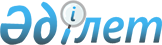 "Архив - 2025" жобасын іске асыру жөніндегі 2020 - 2025 жылдарға арналған кешенді іс-шаралар жоспарын бекіту туралыҚазақстан Республикасы Үкіметінің 2019 жылғы 20 желтоқсандағы № 953 қаулысы
      Қазақстан Республикасының Үкiметi ҚАУЛЫ ЕТЕДI:
      1. Қоса берiлiп отырған "Архив - 2025" жобасын іске асыру жөніндегі 2020 - 2025 жылдарға арналған кешенді іс-шаралар жоспары (бұдан әрі - Кешенді жоспар) бекiтiлсiн.
      2. Кешенді жоспардың орындалуына жауапты Қазақстан Республикасының орталық және жергілікті атқарушы органдары:
      1) оны іске асыру бойынша шаралар қабылдасын;
      2) жылына бір рет, есепті жылдан кейінгі 15 ақпаннан кешіктірмей, Қазақстан Республикасының Мәдениет және спорт министрлігіне Кешенді жоспардың орындалу барысы туралы ақпарат берсін.
      3. Қазақстан Республикасының Мәдениет және спорт министрлігі жылдың қорытындысы бойынша, есепті жылдан кейінгі 1 наурыздан кешіктірмей, Қазақстан Республикасының Үкіметіне Кешенді жоспардың іске асырылу барысы туралы жиынтық ақпарат берсін.
      4. Осы Кешенді жоспардың орындалуын бақылау және үйлестіру Қазақстан Республикасының Мәдениет және спорт министрлiгiне жүктелсін.
      5. Осы қаулы қол қойылған күнінен бастап қолданысқа енгізіледі. "Архив - 2025" жобасын іске асыру жөніндегі 2020 - 2025 жылдарға арналған кешенді іс-шаралар жоспары
      * Бюджеттің барлық деңгейлері бойынша шығыстардың көлемі "Республикалық бюджет туралы" Қазақстан Республикасының Заңына және тиісті жылға арналған жергілікті бюджет туралы мәслихаттардың шешімдеріне сәйкес айқындалады (нақтыланады).
      * 47-тармақта көрсетілген ЖСҚ болған жағдайда облыстық, қалалық, аудандық архивтердің құрылысы ЖБ есебінен жүзеге асырылатын болады. 
      Ескертпе: аббревиатуралардың толық жазылуы
					© 2012. Қазақстан Республикасы Әділет министрлігінің «Қазақстан Республикасының Заңнама және құқықтық ақпарат институты» ШЖҚ РМК
				
      Қазақстан Республикасының
Премьер-Министрi

А. Мамин
Қазақстан Республикасы
Үкіметінің
2019 жылғы 20 желтоқсандағы
№ 953 қаулысымен
бекітілген
Р/с

№
Іс-шаралардың атауы
Аяқталу нысаны
Орындауға жауаптылар
Орындау мерзімі
Болжамды шығыстар, оның ішінде жылдар бойынша, млн. теңге
Болжамды шығыстар, оның ішінде жылдар бойынша, млн. теңге
Болжамды шығыстар, оның ішінде жылдар бойынша, млн. теңге
Болжамды шығыстар, оның ішінде жылдар бойынша, млн. теңге
Болжамды шығыстар, оның ішінде жылдар бойынша, млн. теңге
Болжамды шығыстар, оның ішінде жылдар бойынша, млн. теңге
Болжамды шығыстар, оның ішінде жылдар бойынша, млн. теңге
Қаржыландыру көздері
Р/с

№
Іс-шаралардың атауы
Аяқталу нысаны
Орындауға жауаптылар
Орындау мерзімі
2020 жыл
2021 жыл
2022 жыл
2023 жыл
2024 жыл
2025 жыл
Барлығы
Қаржыландыру көздері
1
2
3
4
5
6
7
8
9
10
11
12
13
1.
Барлық мемлекеттік архивтердің пайдалануы үшін ортақ және міндетті болып табылатын Қазақстан Республикасының Ұлттық архив қорының құжаттық ақпаратын бірыңғай жіктеу схемасын әзірлеу
ҰАҚ құжаттық ақпаратының бірыңғай жіктеуіші
МСМ, ОМА, МА
2020 - 2023 жылдар
қаржыландыру талап етілмейді
2.
Қазақстан Республикасының кәсіби мереке күндері тізбесіне Архивші күні кәсіби мерекесін қосу
Қазақстан Республикасы Үкіметінің қаулысы
МСМ
2020 жыл
қаржыландыру талап етілмейді
3.
"Қазақстан Республикасы Үкіметінің құрылымына кіретін кейбір мемлекеттік органдардың ведомстволық наградалары туралы" Қазақстан Республикасы Үкіметінің 2011 жылғы 15 желтоқсандағы № 1539 қаулысына архив ісі саласының жоғары білікті мамандарын, көп жылдық еңбек өтілі бар мамандарын көтермелеу үшін ведомстволық марапатты немесе құрметті атақты әзірлеу бөлігінде өзгерістер мен толықтырулар енгізу
Қазақстан Республикасы Үкіметінің қаулысы
МСМ
2020 жыл
қаржыландыру талап етілмейді
4.
Архившілер, тарихшылар, ғалымдар, мәдениеттанушылар қатарынан ғылыми-іздестіру топтарын құру
МСМ бұйрығы
МСМ, БҒМ
2020 -2022 жылдар
қаржыландыру талап етілмейді
5.
Отандық және шетелдік архивтерден, музейлерден, кітапханалардан және ғылыми орталықтардан Қазақстан тарихы бойынша құжаттар мен материалдардың көшірмелерін анықтау және сатып алу бойынша ғылыми іздеу-зерттеу жұмыстарын ұйымдастыру, оларды ғылыми айналымға енгізу
есептік деректер
ҰА, ОМА, ҚСКҰО, ОМ ҒТҚА, ОМ КФДЖА
2020 -2022 жылдар
78,3 206,7 78,3 95 95
88,6 80,5 88,6 41,4 41,4
97,1 89 97,1 46,1 46,1
-

-

-

-

-
-

-

-

-

-
-

-

-

-

-
264 376,2

264 182,5

182,5
РБ
6.
Ұлы дала тарихы және мәдениеті бойынша шетелдік архивтер мен қорлардағы археографиялық жұмыстар (анықтау, талдау, цифрлау)
ұлы дала тарихы бойынша археографиялық жұмыстар
БҒМ
2020 -2022 жылдар
132,8
240,8
347,1
-
-
-
720,7
РБ
7.
ҰА базасында сатып алынған құжаттарды мемлекеттік сақтауға қабылдау және бірыңғай дерекқор базасын құру
архивтік құжаттардың бірыңғай дерекқоры
МСМ
2020 -2024 жылдар
қаржыландыру талап етілмейді
8.
Шетелдік архивтерде, кітапханаларда, ғылыми мекемелерде анықталған Қазақстан тарихына қатысты материалдар мен құжаттар бойынша жинақтар, фотоальбомдар басып шығару
жинақтар, фотоальбомдар
ҰА
2021 -2024 жылдар
-
27,2
27,2
27,2
27,2
-
108,8
РБ
9.
Жинақтар, фотоальбомдар басып шығару:

1) белгілі ғалым, жазушы, профессор А. Сейдімбектің жеке қорындағы құжаттар негізіндегі жинақ;

2) "Отанына оралған құжаттық қазына" құжаттар мен материалдар жинағы;

3) "Ақмоладан Астанаға дейін" фотоальбомы.
жинақтар, фотоальбомдар
ҰА
2020 жыл
6,1
-
-
-
-
-
6,1
РБ
10.
Жинақтар, фотоальбомдар басып шығару:

1) "Сибирские казахи. 1820-1830-е гг." құжаттар жинағы (таралымы 500 дана);

2) "Из истории изобразительного искусства Казахстана. 1925-1941 гг." архивтік құжаттар мен материалдар жинағы, І-ІІ том (таралымы 500 дана);

3) "Превратности судьбы: жизнь и творчество жетысуйского художника Николая Гавриловича Хлудова (1850-1935 гг.)" архивтік құжаттар мен материалдар жинағы (таралымы 500 дана);

4) "Путеводитель по фондам досоветского периода Центрального государственного архива Республики Казахстан. 1733-1918 гг." (таралымы 500 дана);

5) "Жеке қорлар бойынша жөнсілтер. 1959-2009 жж.", I том (таралымы 500 дана).

6) "8-ая Гвардейская Панфиловская дивизия" фотоальбомы (таралымы 500 дана);

7) "Участие казахстанцев в партизанском движении Белоруссии" фотоальбомы (таралымы 500 дана);

8) "Казахстанцы в рядах Европейского движения Сопротивления в годы Второй мировой войны" фотоальбомы (таралымы 500 дана).
жинақтар, жөнсілтерлер, фотоальбомдар
ОМА
2020 -2024 жылдар
2,9
4,7
-
10,4
9,2
-
27,2
РБ
11.
Жинақтар, альбом, жөнсілтерлер басып шығару:

1) "Дочь казахского народа - Халида Есенкуловна Маманова" құжаттар мен материалдар жинағы (таралымы 250 дана);

2) "Из истории проектирования спортивных объектов г. Алматы. (1930-1985 гг.)" құжаттар мен материалдар жинағы (таралымы 250 дана);

3) "Из истории проектирования объектов быта, аэропорта, гостиниц г. Алматы" құжаттар мен материалдар жинағы (таралымы 250 дана);

4) "П.И. Мариковскийдің "Наскальные рисунки, живопись и графика" альбомы (таралымы 250 дана);

5) Жеке қор бойынша жөнсілтер. II том (таралымы 250 дана);

6) ОМ ҒТҚА қорлары бойынша жөнсілтер (2012-2018 жылдар) (таралымы 250 дана).
жинақтар, альбом, жөнсілтерлер
ОМ ҒТҚА
2020 -2025 жылдар
2,7
2,7
2,7
2,7
2,7
2,7
16,2
РБ
12.
Фильм жасау, аннотацияланған каталог, фотоальбомдар және жөнсілтерлер басып шығару:

1) "Қазақтелефильм" киностудиясының (1963-1994 жж.) деректі фильмдерінің аннотацияланған каталогы (таралымы 500 дана);

2) Жеке қор бойынша фотоқұжаттардың жөнсілтері (Қазақстанның 372 белгілі қайраткер тұлғалары) (таралымы 100 дана);

3) "Стройка Века" фотоальбомы. Түрксіб құрылысының 100 жылдығына орай (таралымы 300 дана);

4) "Архитектура Алматы в фотографиях" фотоальбомы (таралымы 300 дана);

5) "История Семиречья в фотографиях" (фотограф А. Ионовтың жеке қорынан 1920-1930 жж.) фотоальбомы (таралымы 300 дана).
аннотацияланған каталог, жөнсілтер, фотоальбомдар
ОМ КФДЖА
2020 -2024 жылдар
2,6
0,7
1,6
1,6
1,6
-
8,1
РБ
13.
Жинақтар, биографиялық анықтама, хронограф, жөнсілтер басып шығару:

1) "Политика репрессий по архивным материалам" құжаттар жинағы;

2) "История просвещения Акмолинской области" құжаттар жинағы;

3) Ақмола облысының тарихы бойынша ОМА-дан анықталған архив құжаттарының жинағы;

4) Ақмола облысының тарихы бойынша Солтүстік Қазақстан облысының мемлекеттік архивінен анықталған архив құжаттарының жинағы;

5) Ақмола облысының тарихы бойынша шетелдік дереккөздерден алынған құжаттар жинағы;

6) "Журнал боевых действий 310 стрелковой дивизии с 18 августа 1941 года по 04 июля 1942 года" жинағы;

7) "Юный исследователь" клубы конференциясының материалдар жинағы;

8) "Қазақ әліпбиінің латындандыру тарихы" құжаттар жинағын қайта басып шығару;

9) "Соғыс. Жеңіс. Естелік." құжаттар жинағын қайта басып шығару;

10) Ақмола облысының архив мекемелерінің аса құнды құжаттар жинағын орыс тілінде қайта басып шығару;

11) Ақмола облысы архив мекемелерінің аса құнды құжаттар жинағын қазақ тілінде қайта басып шығару;

12) "Арқа ажары" облыстық газет беттеріндегі оқиғалардың хронографы;

13) "Акмолинская правда" облыстық газетінің беттеріндегі оқиғалар хронографы;

14) "Герои Социалистического Труда Акмолинской области" биографиялық анықтамалығы;

15) Ақмола облысы мемлекеттік архивінің толықтыру көздері - Ақмола облысының ұйымдары, мекемелері, кәсіпорындарының жеке құрам қоры бойынша құжаттардың орналасқан орны туралы анықтамалық;

16) "Ешкім де ұмытылмайды, ешнәрсе де ұмыт қалмайды. Никто не забыт, ничто не забыто" кітабын қайта басып шығару;

17) "Архивная служба Акмолинской области" кітабын қайта басып шығару;

18) Ақмола облысы мемлекеттік архивінің қорлары бойынша жөнсілтер (толықтырылған басылым).
жинақтар, хронографтар, анықтамалар, кітаптар, жөнсілтер
Ақмола облысының МА
2025 жыл
-
-
-
-
-
15
15
ЖБ
14.
Жинақтарды басып шығару:

1) "1941-1945 ж.ж. Ұлы Отан соғысының тарихы" архивтік құжаттар жинағы;

2) "Ақтөбе ферроқорытпа зауыты - Қазақстан қара металлургиясының бастауы" құжаттар жинағы;

3) "Ақтөбе облысындағы Алаш қозғалысы" құжаттар жинағы;

4) "Ақтөбе қаласының тарихы - құжаттарда" құжаттар жинағы;

5) "Тарих тағылымы құжаттарда" мақалалар жинағы.
жинақтар
Ақтөбе облысының МА
2025 жыл
-
-
-
-
-
7
7
ЖБ
15.
Жинақтар, анықтамалық, жөнсілтерлер басып шығару:

1) "90-летие Джандосова Санжара Уразовича 1930-1992 гг. " құжаттар жинағы;

2) "Конфискация по Енбекшиказахскому району" құжаттар жинағы. 1928 ж. II том;

3) "Асқаров Асанбай Асқарұлының 100 жылдығы" құжаттар жинағы. 1922-2001 жж.;

4) "Конфискация по Иссыкскому району" құжаттар жинағы. 1928 ж. III том;

5) 2000-2015 жж. әкімшілік-аумақтық бөліну туралы анықтамалық;

6) 1932-2015 жж. жеке құрам бойынша жөнсілтер.
жинақтар, анықтамалық, жөнсілтер
Алматы облысының МА
2025 жыл
-
-
-
-
-
7
7
ЖБ
16.
Жинақтар, биографиялық анықтамалық, анықтамалық басып шығару:

1) "Атырау өңірі Ұлы Отан соғысы жылдарында" Жеңістің 75 жылдығына арналған құжаттар жинағы;

2) "Гурьев уезіндегі зиялылар тобы" құжаттар жинағы;

3) Қазақстан тарихы бойынша шетел архивтерінен анықталған құжаттар жинағы;

4) мемлекет және қоғам қайраткері Мұхамбет Исенов туралы "Қайраткерлікке дейінгі жол" атты құжаттар жинағы;

5) "Атырау өлкесінен шыққан ел басқарған қайраткерлер" 1930-1980 жж. құжаттар бойынша биографиялық анықтамалық;

6) 1947-2023 жж. Атырау облысының мемлекеттік архиві толықтыру көздері - Атырау облысының ұйымдары, мекемелері, кәсіпорындарының жеке құрам қоры бойынша құжаттардың орналасқан орны туралы анықтамалық.
жинақтар, анықтамалықтар
Атырау облысының МА
2020 -2025 жылдар
7
3
5
0
13
2
30
ЖБ
17.
Жинақтар, жөнсілтер, фотоальбом, тақырыптық шолу, сериялық басылым, альманах басып шығару:

1) "Дәуір сақтаушылары" - "Хранители времени" жинағы;

2) 1941-1945 жылдардағы Ұлы Отан соғысындағы Жеңістің 75 жылдығына арналған халықаралық ғылыми-практикалық конференция материалдарының жинағы;

3) "Развитие культуры Восточного Казахстана ХІХ - 40 гг. ХХ вв." құжаттар жинағы;

4) "История исправительно-трудовых колоний Восточно-Казахстанской области" (1941-1945 годы) құжаттар жинағы;

5) "Краеведы Восточного Казахстана: Белослюдов Алексей Николаевич" құжаттар жинағы;

6) "Развитие здравоохранения в Восточном Казахстане. 1919 г. - 80 гг. ХХ вв." құжаттар жинағы;

7) "Развитие периодической печати и издательского дела в Восточном Казахстане ХІХ-80 гг. ХХ вв." құжаттар жинағы;

8) Шетел архивтерінен анықталған Қазақстан тарихы бойынша құжаттар жинағы;

9) "Левобережье Семипалатинска - страницы истории" құжаттар жинағы;

10) "Эвакуация в Восточно-Казахстанскую область в годы Великой Отечественной войны (1941-1945 гг.)" жинағын қайта басып шығару;

11) Шығыс Қазақстан облысының мемлекеттік архиві және оның филиалдарының жеке адам тегінің қорлары бойынша жөнсілтері (1947-2017 жж.), орыс тілінде;

12) Михаил Владимирович Гороховтың жеке қоры құжаттары бойынша Өскемен қаласы көріністерінің фотоальбомы;

13) "Замечательные люди Восточного Казахстана" сериялық басылымы;

14) "Массовые политические репрессии в Восточном Казахстане" тақырыбы бойынша фотоқұжаттық көрмеге тақырыптық шолу;

15) "Восточно-Казахстанская область в архивных документах" альманахы.
жинақтар, жөнсілтер, фотоальбом, тақырыптық шолу, сериялық басылым, альманах
Шығыс Қазақстан облысының МА
2020 -2025 жылдар
2
4
3
2
2
1
14
ЖБ
18.
Кітаптар, жинақтар басып шығару:

1) "Мәңгілік ел" Ұлы Отан соғысы жылдарындағы Жамбылдық майдангерлердің ерлігі туралы ғылыми-публицистикалық кітап;

2) "Конфискация" Жамбыл облысында тәркілеу кезеңінде қуғынға ұшыраған азаматтар туралы деректер негізіндегі кітап;

3) "Жамбылда жасақталған әскери құрамалар" Подольск қаласының архивтерінен анықталған құжаттар негізінде Жамбылда құрылған әскери құрамалар тарихы туралы кітап;

4) "Тау тұлға" Т. Рысқұловтың 130 жылдығына арналған ғылыми-публицистикалық кітап;

5) "Жамбыл облысының бірінші басшылары" анықтамалық жинақ;

6) "Тарихты адамдар жасайды" жеке адам тегінің құжаттары негізінде анықтамалық жинақ;

7) "Архив алтын қазына" архив құжаттары негізінде бұқаралық ақпараттық құралдарында жарияланған мақалалар жинағы;

8) Жамбыл облысының мемлекеттік архиві толықтыру көздері - Жамбыл облысының ұйымдары, мекемелері, кәсіпорындарының жеке құрам қоры бойынша құжаттардың орналасқан орны туралы анықтамалық.
кітаптар, жинақтар, анықтамалық
Жамбыл облысының МА
2020 -2024 жылдар
1,6
0,8
1
1,6
2
-
7
ЖБ
19.
Жинақтар, анықтамалықтар басып шығару:

1) "1919-1991 жылдардағы Партияның, губерниялық, уездік, комитеттерінің, облыстық, қалалық, аудандық партия комитеттерінің 1, 2, 3-хатшыларының тізімдері" жинағы (II томдық), қазақ және орыс тілдерінде;

2) "Эвакуация в Западно-Казахстанскую область в период Великой Отечественной войны 1941-1945 годов" құжаттар жинағы;

3) "Батыс Қазақстан облысының әкімшілік-территориялық құрылымы" (1869-2015 жж.) анықтамалығы;

4) қазақ және орыс тілдерінде жеке адам тегі қорларының анықтамалығы.
жинақтар, анықтамалықтар
Батыс Қазақстан облысының МА
2020 жыл
9
-
-
-
-
-
9
ЖБ
20.
Қарағанды облысының мемлекеттік архивтері дайындаған жинақтар, жөнсілтерлер, анықтамалықтар басып шығару
жинақтар, жөнсілтерлер анықтамалықтар
Қарағанды облысының МА
2020 -2025 жылдар
2,5
2,5
2,5
2,5
2,5
2,5
15
ЖБ
21.
Жинақтар, проспектілер, анықтамалықтар, жөнсілтерлер басып шығару:

1) "Роль архивов в модернизации общественного сознания" ғылыми-практикалық конференция материалдарының жинағы;

2) "Кустанайцы в годы Великой Отечественной войны" құжаттар жинағы;

3) шетелдік дереккөздерден Қостанай облысының тарихы бойынша құжаттар жинағы;

4) "Из истории города Костаная" құжаттар жинағын қайта басып шығару;

5) "Известные люди Костанайской области: заслуженные работники сельского хозяйства" проспектісі;

6) "Известные люди Костанайской области: почетные граждане области и города Костаная" проспектісі;

7) "Известные люди Костанайской области: политические и общественные деятели Костанайской области" проспектісі;

8) "Известные люди Костанайской области: заслуженные работники просвещения" проспектісі;

9) "Известные люди Костанайской области: представители творческой интелегенции" проспектісі;

10) "Известные люди Костанайской области: Герои Социалистического Труда" проспектісі;

11) 1943-2018 жж. Қостанай облысы мемлекеттік архивінің толықтыру көздері - Қостанай облысының ұйымдары, мекемелері, кәсіпорындарының жеке құрам қоры бойынша құжаттардың орналасқан орны туралы анықтамалық;

12) Қостанай облысы мемлекеттік архивінің жеке тек қоры бойынша архиваралық жөнсілтерді қайта басып шығару.
жинақтар, проспектілер, анықтамалық, жөнсілтер,
Қостанай облысының МА
2020-2025 жылдар
2,4
1,9
1
1
3
2
11,3
ЖБ
22.
Жинақтар басып шығару:

1) Қызылорда облысының тарихы бойынша шетелдік және отандық архивтерден анықталған құжаттардың жинағы;

2) "Аралдықтар Ұлы Отан соғысы жылдарында" құжаттар жинағы;

3) "Еңбегімен елге танылған ел ағалары" құжаттар жинағы;

4) "Говорят стенограммы" архив құжаттарының жинағы.
жинақтар
Қызылорда облысының МА
2020 -2024 жылдар
1
1
1
-
1
-
4
ЖБ
23.
Жинақтар, фотоальбомдар, кітаптар, кітап-альбомдар, анықтамалықтар, жөнсілтерлер, журнал-проспектілер басып шығару:

1) "Тағзым" - "Отты жылдар ерлеріне бас иеміз!" Жеңістің 75 жылдығына арналған кітап, 5-кітап;

2) "100 лет Архивной службе Мангистауской области" кітабы;

3) Маңғыстау облысы мемлекеттік архивінің толықтыру көздері - Ақтау қаласының ұйымдары, мекемелері, кәсіпорындарының жеке құрам қоры бойынша құжаттардың орналасқан орны туралы анықтамалық (1942-2017 жж.);

4) Жаңаөзен қаласы, Бейнеу, Қарақия, Маңғыстау, Мұнайлы және Түпқараған аудандары мемлекеттік архивтерінің толықтыру көздері - ұйымдары, мекемелері, кәсіпорындарының жеке құрам қоры бойынша құжаттарының орналасқан орны туралы анықтамалық;

5) Маңғыстау облысы мемлекеттік архивінің қорлары бойынша жөнсілтер (қазақ және орыс тілдерінде, II том);

6) "Об истории промышленных организаций, предприятий Мангистауской области" кітап-альбомы;

7) "Об истории структурных подразделений сельского хозяйства (артель, колхоз, совхоз)" кітап-альбомы;

8) "Почетные гражданины области, района, города" кітап-альбомы;

9) "Промышленность Мангистау в годы второй мировой войны" кітап-альбомы;

10) "Қоғам және мемлекет қайраткері, жазушы Әбіш Кекілбаев туралы естеліктер" құжаттар жинағы;

11) "О восстании адайцев" құжаттар жинағы;

12) "Известные личности Мангистау: герои Социалистического труда; Лауреаты государственной премии; заслуженные деятели республиканского значения" журнал-проспектісі;

13) "Ақтау қаласының тарихы туралы" фотоальбомы;

14) "Маңғыстау ауданына 95 жыл" фотоальбомы;

15) "Форт-Шевченко қаласының тарихы" фотоальбомы;

16) "Бейнеу ауданына 50 жыл" фотоальбомы;

17) "Қарақия ауданына 50 жыл" фотоальбомы;

18) "О деятелях Мангистау: Тобанияз Алниязов, Жалау Мынбаев, Оспан Кубеев" фотоальбомы;

19) "Возрождение Мангистауского полуострова" фотоальбомы.
кітаптар, анықтамалықтар, жөнсілтер, кітап-альбомдар, жинақтар, журнал-проспектісі, фотоальбомдар
Маңғыстау облысының МА
2020 -2023 жылдар
7,3
1,6
2
2
3
3
18,9
ЖБ
24.
Жинақтар, кітаптар, анықтамалықтар басып шығару:

1) "Из истории массового голода в Павлодарском Прииртышье. 1929-1933 гг.". құжаттар жинағы;

2) "История Павлодарского Прииртышья в архивных источниках Казахстана и России. 1868-1917 гг." атты халықаралық ғылыми-практикалық конференция материалдарының жинағы;

3) "Павлодарское Прииртышье в архивных источниках Казахстана и России. 1868-1917 гг." құжаттар жинағы;

4) "Жеңімпаздар. Павлодар облысы Победители. Павлодарская область" үш томдық кітабы. 2-басылым;

5) "Государственный архив Павлодарской области. Путеводитель" екі томдық анықтамалығы.
жинақтар, кітап, анықтамалық
Павлодар облысының
МА
2020 -2022 жылдар
0,7
13
2,6
-
-
-
16,3
ЖБ
25.
Жинақтар, атлас басып шығару:

1) "Мағжан Жұмабаев өмірі мен шығармашылығы" атты екі томдық жинақ;

2) "Солтүстік Қазақстан облысының әкімшілік-аумақтық бөлінісі тарихынан (25.04.1921 ж. - 01.01.2019 ж.)" құжаттар жинағы;

3) "Депортация народов в Казахстан в 1936-1940 гг.: общность истории" құжаттар жинағы;

4) "Мен жастарға сенемін" құжаттар жинағы;

5) "Бостандық туы" - өлкенің тасқа басылған тарихы" жинағы;

6) "Латын әліпбиіндегі мұралар: өткеннің өшпес ізі" құжаттар жинағы;

7) "Абылай хан - құжаттар сыры" құжаттар жинағы;

8) "Солтүстік Қазақстан облысы бойынша Қазақстан халқы Ассамблеясының тарихынан" құжаттар жинағы, қазақ және орыс тілдерінде;

9) "Қызылжар өңірі - архив құжаттарында" құжаттар жинағы;

10) "Ленинградтық өренім, мақтанышым сен едің!" құжаттар жинағы;

11) "Ауған соғысының ардагерлеріне мәңгілік тағзым!" құжаттар жинағы;

12) "Солтүстік Қазақстан облысы: Тарих және тағылым" ғылыми басылымы;

13) "Жұмағали Тілеулин" ғылыми басылымы;

14) "Жас азамат". "Есіл даласы" ғылыми басылымы;

15) "Петропавл қаласы тарих толқынында" ғылыми басылымы;

16) Солтүстік Қазақстан облысының киелі жерлерінің атласы;

17) "Солтүстік Қазақстанның ханымдары мен арулары" биографиялық жинағы.
жинақтар, ғылыми басылымдар, атлас
Солтүстік Қазақстан облысының МА
2024 жыл
-
-
-
-
15
-
15
ЖБ
26.
Жинақтар, анықтамалықтар, жөнсілтерлер, проспектілер және фотоальбомдар басып шығару:

1) "Түркістан өлкесіндегі оқу-ағарту ісі (1864-1929 жж.)" құжаттар жинағы, II том;

2) "Оңтүстік Қазақстан облысының басшылары" (1932-2018 жж.) жинағы;

3) "Ресей империясы құрамындағы уездер мен болыстар тарихы" жинағы;

4) "Азаматтық соғыс жылдарынан кейінгі Қазақстандағы әлеуметтік-экономикалық жағдай (1918-1925 жж.)" жинағы;

5) "Түркістан жинағы - Қазақстанның оңтүстік өлкесін зерттеу дереккөзі" құжаттар жинағы;

6) "Қазақстанның жергілікті архив қорларындағы жер аударылған халықтар туралы тың деректер" құжаттар жинағы;

7) "Мырзашөлдік Ұлы Отан соғысының батырлары мен ардагерлері" жинағы;

8) "Мырзашөлдің еңбеккерлері" жинағы;

9) "Архив - тарих қазынасы" жинағы;

10) "Об истории Ассамблеи народа Казахстана Туркестанской области" құжаттар жинағы;

11) "1941-1945 жж. Ұлы Отан соғысы жылдарындағы Оңтүстік Қазақстанға қоныс аударушылар" жинағы;

12) "Участие Туркестанцев (ЮКО) в партизанских движениях на полях Белоруссии во времена ВОВ 1941-1945 гг." жинағы;

13) "Документы жертв репрессии по Южно-Казахстанской области (ныне Туркестанской области) жинағы;

14) "Зарубежные архивные документы и материалы по национально-территориальному размежеванию (по материалам архивов РФ)" жинағы;

15) "Колхозы Южно-Казахстанской области (Түркестанская область). 1930-1939 гг." жинағы;

16) "Документы депортации в Казахстане 1936-1946 гг. (по Туркестанской облысы)" жинағы;

17) "Жизнь колхозов в Казахстане. 1930-1953 гг. (по Туркестанской области)" жинағы;

18) "С. Қожанов: документы и сборник материалов" (V томдық) жинағы;

19) "Н. Торекулов: документы и сборник материалов" жинағы;

20) "История Сырдарьинской области. 1867-1927 гг." жинағы;

21) "Южный Казахстан при Кокандском ханстве" жинағы;

22) Оңтүстік Қазақстан облысының әкімшілік-аумақтық құрылымы туралы анықтамалық (1924-2011 жж.);

23) "Жизнь замечательных людей Туркестана" сериялық басылымы;

24) "Түркістан облысының саяси және қоғам қайраткерлері" биографиялық анықтамалық;

25) "Түркістан облысының атақты адамдары - социалистік еңбеккерлері" проспектісі;

26) Түркістан мемлекеттік архивінің жеке тектік қорларының жөнсілтері, II том;

27) "1941-1945 жылдардағы Ұлы Отан соғысы майданындағы қазақстандықтар" Ұлы Отан соғысының 75 жылдығына арналған фотоальбомы;

28) "Оңтүстіктің өткені мен бүгіні" фотоальбомы;

29) "Түркі әлемінің бесігі - Түркістан" фотоальбомы.
жинақтар, анықтамалықтар, жөнсілтер, проспектілер, фотоальбомдар
Түркістан облысының МА
2020 -2025 жылдар
9
16
10
9
8
0,6
52,6
ЖБ
27.
Жинақтар, фотоальбом, сілтегіш, анықтамалық басып шығару:

1) "Шымкент қаласының құрметті азаматтары" жинағы;

2) "История крупных промышленных предприятий города Шымкент, внесших особый вклад в становление города" құжаттар жинағы;

3) Шымкент қаласының тарихы бойынша шетелдік және отандық архивтерден алынған құжаттар негізінде құжаттар жинағы;

4) "Туркестан - центр национального освободительного движения 1916 года" жинағы;

5) Шымкент қалалық мемлекеттік архив қорларының сілтегіші (1920-2018 жж.);

6) Жеке құрам құжаттарын орналастыру бойынша анықтамалық (1920-2018 жж.);

7) "Шымкент-Шырайлым" фотоальбомы.
жинақтар, сілтегіш, анықтамалық, фотоальбом
Шымкент қаласының МА
2020 -2024 жылдар
1,6
0,8
-
-
1,6
-
4
ЖБ
28.
Қазақстан Республикасы Орталық мемлекеттік архивінің 100 жылдық мерейтойына арналған сатып алынған архивтік құжаттар бойынша "Жауһар жәдігерлер. Қайтарылған тарих" көрмесін ұйымдастыру және өткізу
көрме
ОМА
2021 жыл
-
6
-
-
-
-
6
РБ
29.
Болеслав Валигори атындағы Орталық әскери архивімен (Польша) бірлескен архивтік құжаттар көрмесін ұйымдастыру және өткізу. Көрменің тақырыбы екіжақты: Қазақстан Республикасының тарапынан - "Қазақстандықтардың Польшаның қарсыласу қозғалысына қатысуы", Польша Республикасының тарапынан - "Екінші дүниежүзілік соғыс кезінде Қазақстан аумағында поляк армиясының болуы"
көрме
ОМА
2023 жыл
-
-
-
4
-
-
4
РБ
30.
"Көне Шымкент шаһары, Шымкенттің жаңа келбеті", "Латын әліпбиіне көшу - заман талабы" көрмелерін ұйымдастыру және өткізу
көрме
Шымкент қаласының МА
2025 жыл
-
-
-
-
-
0,7
0,7
ЖБ
31.
Түркістан қаласында Ұлттық архивпен бірлесіп "Түркі әлемінің бесігі - Түркістан" көшпелі көрмесін ұйымдастыру және өткізу
көрме
Түркістан облысының МА,

ҰА
2021 жыл
-
2
-
-
-
-
2
ЖБ
32.
Қазақстанға қоныс аудару жылдары көшкен этностардың өткені мен бүгіні туралы "Тарихқа тағлым - өткенге тағзым" тақырыбында көшпелі көрме ұйымдастыру және өткізу
көрме
Түркістан облысының МА
2021 жыл
-
0,5
-
-
-
-
0,5
ЖБ
33.
Архивтік материалдар негізінде Қазақстан Республикасының Тұңғыш Президенті - Елбасы Н.Ә. Назарбаевтың Оңтүстік Қазақстан облысына (қазіргі Түркістан облысына) сапарлары туралы деректі фильм жасау
деректі фильм
Түркістан облысының МА
2020 жыл
1
-
-
-
-
-
1
ЖБ
34.
"Казахстанцы в годы войны" Ұлы Отан соғысындағы Жеңістің 75 жылдығына арналған деректі фильм жасау
деректі фильм
Түркістан облысының МА
2020 жыл
1
-
-
-
-
-
1
ЖБ
35.
Түркітілдес елдер архивистерінің қатысуымен халықаралық семинар ұйымдастыру және өткізу
семинар
Түркістан облысының МА
2020 жыл
0,7
-
-
-
-
-
0,7
ЖБ
36.
Жастар арасында "Архив-тарих қазынасы" байқау-конкурсын ұйымдастыру және өткізу
байқау-конкурс
Шымкент қаласының МА
2020 жыл
0,5
-
-
-
-
-
0,5
ЖБ
37.
"Қазақстандықтар Ұлы Отан соғысы жылдарында" тақырыбында Ұлы Отан соғысындағы Жеңістің 75 жылдығына орай конференция ұйымдастыру және өткізу
конференция
Шымкент қаласының МА, Түркістан облысының МА
2020 жыл
0,3
-
-
-
-
-
0,3
ЖБ
38.
"Оңтүстік өлкем, шежірем, тарихы терең..." конференциясын ұйымдастыру және өткізу
конференция
Түркістан облысының МА
2022 жыл
-
-
0,3
-
-
-
0,3
ЖБ
39.
Тың игеру эпопеясына 70 жыл толуына, Мырзашөл ауданын игеруге орай "Мырзашөл - тарихтың сырлы шежіресі" конференциясын ұйымдастыру және өткізу
конференция
Түркістан облысының МА
2024 жыл
-
-
-
-
0,3
-
0,3
ЖБ
40.
Шымкент қаласы мемлекеттік архивінің киноқұжаттары негізінде "Город на стыке времени" деректі фильмін жасау
деректі фильм
Шымкент қаласының МА
2021 жыл
-
0,4
-
-
-
-
0,4
ЖБ
41.
Ұлы Отан соғысындағы Жеңістің 
75 жылдығына орай "Казахстанцы в годы Великой Отечественной Войны" деректі фильмін жасау
деректі фильм
Түркістан облысының МА
2020 жыл
0,2
-
-
-
-
-
0,2
ЖБ
42.
"Цифрлы Қазақстандағы архивтердің рөлі мен міндеттері" республикалық ғылыми-практикалық конференциясын ұйымдастыру
ғылыми-тәжірибелік конференция
Қызылорда облысының МА
2021 жыл
-
2,5
-
-
-
-
2,5
ЖБ
43.
Архивистердің, ғалым-тарихшылардың, өлкетанушылардың, ҮЕҰ және БАҚ өкілдерінің қатысуымен "Архив-2025" жобасын іске асыру нәтижелері бойынша "Шетелдегі Қазақстанға қатысты құжаттарды анықтау, көшіру, цифрлау және жариялау проблемалары мен перспективалары" іс-шарасын ұйымдастыру және өткізу
"Архив-2025" ғылыми-тәжірибелік конференциялар
ҰА
2020 -2024 жылдар
0,93
0,93
0,93
0,93
0,93
-
4,650
РБ
44.
Қазақстан Республикасының бейінді ЖОО-лары үшін "Архив-2025" жобасын іске асыру нәтижелері бойынша көрмелер, семинарлар, тарих сабақтарын, дәрістер ұйымдастыру және өткізу
"Архив-2025" жобасын іске асыру нәтижелері бойынша көрмелер, семинарлар, тарих сабақтары, дәрістер
ОМА, ОМ ҒТҚА
2020 -2025 жылдар
-

1,5
-

1,5
-

1,5
-

1,5
-

1,5
41,5
49
РБ
45.
Қолда бар және сатып алынған архивтік құжаттарды цифрлау
есептік деректер
МСМ, ЖАО
2021 -2025 жылдар
көзделген қаражат шегінде
46.
"Құжаттардың бірыңғай электрондық архиві" ақпараттық жүйесі шеңберінде зерттеушілерге архивтік құжаттарға кең қолжетімділік үшін веб-порталды іске қосу
веб-портал
МСМ
2020 жыл
көзделген қаражат шегінде
47.
200 мың, 500 мың, 1 миллион, 1,5 миллион, 10 миллион сақтау бірліктеріне арналған мемлекеттік архивтер үшін арнаулы үлгілік ғимараттардың құрылысы үшін ЖСҚ-ны әзірлеу
әзірленген үлгілік ЖСҚ
МСМ
2020 жыл
558,9*
-
-
-
-
-
558,9*
РБ
48.
Ғимараттар сатып алуды жүзеге асыру:

1) Алматы облысы мемлекеттік архивінің Алакөл филиалы;

2) Ақмола облысы Бұланды ауданының мемлекеттік архиві.
МСМ-ге есептік деректер
ЖАО (Алматы облысы МА Алакөл филиалы,

Ақмола облысы Бұланды ауданының МА)
2020 жыл
47,3 30
77,3
ЖБ
49.
Күрделі жөндеу жүргізу:

1) Алматы облысы мемлекеттік архивінің Ұйғыр филиалы;

2) Ақмола облысы Аршалы ауданының мемлекеттік архиві;

3) Ақмола облысы Жақсы ауданының мемлекеттік архиві;

4) Қызылорда облысы мемлекеттік архивінің Арал аудандық филиалы.
МСМ-ге есептік деректер
ЖАО (Алматы облысы МА Ұйғыр филиалы, Ақмола облысы Аршалы ауданының МА, Ақмола облысы Жақсы ауданының МА,

Қызылорда облысы МА Арал аудандық филиалы)
2022 жыл
80,2 71,7
39 56,9
247,8
ЖБ
50.
Сақтандыру қорын құру үшін зертханалар сатып алу:

ҰА - 1 жиынтық;

ОМА - 1 жиынтық;

ОМ ҒТҚА - 1 жиынтық;

ОМ КФДЖА - 1 жиынтық;

- облыстық архив мекемелері үшін 14 жиынтық;

- республикалық маңызы бар қалалар үшін 3 жиынтық.
МСМ-ге есептік деректер
ҰА, ОМА, ОМ ҒТҚА, ОМ КФДЖА, ЖАО (облыстық, қалалық архив мекемелері)
2020 -2022 жылдар
720

-
-

2879,7
-

180
-

-
-

-
-

-
720

3059,7
РБ

ЖБ
51.
Лицензиялық антивирусты бағдарламасы бар жиынтықтағы компьютерлерді сатып алу:

ҰА - 70 жиынтық;

ОМА - 63 жиынтық;

ОМ ҒТҚА - 27 жиынтық;

ОМ КФДЖА - 27 жиынтық;

ЖАО:

1) Нұр-Сұлтан - 48 жиынтық;

2) Алматы - 144 жиынтық;

3) Шымкент - 30 жиынтық;

4) Ақмола облысы - 156 жиынтық;

5) Ақтөбе облысы - 66 жиынтық;

6) Алматы облысы - 120 жиынтық;

7) Атырау облысы - 172 жиынтық;

8) ШҚО - 282 жиынтық;

9) Жамбыл облысы - 124 жиынтық;

10) БҚО - 78 жиынтық;

11) Қарағанды облысы - 120 жиынтық;

12) Қостанай облысы - 186 жиынтық;

13) Қызылорда облысы - 95 жиынтық;

14) Маңғыстау облысы - 60 жиынтық;

15) Түркістан облысы - 228 жиынтық;

16) Павлодар облысы - 108 жиынтық;

17) СҚО - 156 жиынтық.
МСМ-ге есептік деректер
ҰА, ОМА, ОМ ҒТҚА, ОМ КФДЖА, ЖАО (облыстық, қалалық, аудандық архив мекемелер)
2020 -2025 жылдар
16,5

122,8
16,1

122,8
16,1

104,5
8,2

118,4
8,2

120,4
8,2

127,6
73,3

716,5
РБ

ЖБ
52.
КФҚ (принтер/сканер/копир) сатып алу:

ОМА - 13 дана;

ОМ ҒТҚА - 6 дана;

ОМ КФДЖА - 6 дана;

ЖАО:

1) Нұр-Сұлтан - 16 дана;

2) Алматы - 48 дана;

3) Шымкент - 10 дана;

4) Ақмола облысы - 52 дана;

5) Актөбе облысы - 22 дана;

6) Алматы облысы - 40 дана;

7) Атырау облысы - 24 дана;

8) ШҚО - 94 дана;

9) Жамбыл облысы - 41 дана;

10) БҚО - 26 дана;

11) Қарағанды облысы - 42 дана;

12) Қостанай облысы - 62 дана;

13) Қызылорда облысы - 30 дана;

14) Маңғыстау облысы - 20 дана;

15) Түркістан облысы - 76 дана;

16) Павлодар облысы - 36 дана;

17) СҚО - 52 дана.
МСМ-ге есептік деректер
ОМА,

ОМ ҒТҚА,

ОМ КФДЖА,

ЖАО

(облыстық, қалалық, аудандық архив мекемелері)
2020 -2025 жылдар
1,7

14,7
1,6

13,2
-

12,7
-

14,0
-

14,2
-

13,3
3,3

82,1
РБ

ЖБ
53.
А2 форматындағы кітаптық сканер сатып алу:

ҰА - 1 дана;

ОМА - 1 дана;

ОМ ҒТҚА - 1 дана;

ОМ КФДЖА - 1 дана;

ЖАО:

1) Нұр-Сұлтан - 1 дана;

2) Алматы - 1 дана;

3) Шымкент - 1 дана;

4) Ақмола облысы - 4 дана;

5) Ақтөбе облысы - 1 дана;

6) Алматы облысы - 2 дана;

7) Атырау облысы - 2 дана;

8) ШҚО - 5 дана;

9) Жамбыл облысы - 2 дана;

10) БҚО - 1 дана;

11) Қарағанды облысы - 11 дана;

12) Қостанай облысы - 3 дана;

13) Қызылорда облысы - 4 дана;

14) Маңғыстау облысы - 3 дана;

15) Түркістан облысы - 4 дана;

16) Павлодар облысы - 3 дана;

17) СҚО - 2 дана.
МСМ-ге есептік деректер
ҰА,

ОМА,

ОМ ҒТҚА,

ОМ КФДЖА,

ЖАО

(облыстық, қалалық, архив мекемелері)
2020 -2024 жылдар
80

-
-

-
-

-
-

1000
-

-
-

-
80

1000
РБ

ЖБ
54.
А2 форматындағы планшеттік сканер сатып алу:

ҰА - 1 дана;

ОМА - 1 дана;

ОМ ҒТҚА - 1 дана;

ОМ КФДЖА - 1 дана;

ЖАО:

1) Нұр-Сұлтан - 1 дана;

2) Алматы - 1 дана;

3) Шымкент - 1 дана;

4) Ақмола облысы - 4 дана;

5) Ақтөбе облысы - 1 дана;

6) Алматы облысы - 2 дана;

7) Атырау облысы - 2 дана;

8) ШҚО - 5 дана;

9) Жамбыл облысы - 2 дана;

10) БҚО - 1 дана;

11) Қарағанды облысы - 11 дана;

12) Қостанай облысы - 3 дана;

13) Қызылорда облысы - 12 дана;

14) Маңғыстау облысы - 3 дана;

15) Түркістан облысы - 4 дана;

16) Павлодар облысы - 3 дана;

17) СҚО - 2 дана.
МСМ-ге есептік деректер
ҰА,

ОМА,

ОМ ҒТҚА,

ОМ КФДЖА,

ЖАО

(облыстық, қалалық архив мекемелері)
2020 -2022 жылдар
22,4

5,6
-

-
-

229,6
-

22,4
-

22,4
-

-
22,4

280
РБ

ЖБ
55.
А3 форматындағы тасқынды сканер сатып алу:

ҰА - 1 дана;

ҚСКҰО- 1 дана;

ОМА - 1 дана;

ОМ ҒТҚА - 1 дана;

ОМ КФДЖА- 1 дана;

ЖАО:

1) Нұр-Сұлтан - 1 дана;

2) Алматы - 1 дана;

3) Шымкент - 1 дана;

4) Ақмола облысы - 21 дана;

5) Ақтөбе облысы - 13 дана;

6) Алматы облысы - 20 дана;

7) Атырау облысы - 9 дана;

8) ШҚО - 19 дана;

9) Жамбыл облысы - 12 дана;

10) БҚО - 14 дана;

11) Қарағанды облысы - 20 дана;

12) Қостанай облысы - 21 дана;

13) Қызылорда облысы - 11 дана;

14) Маңғыстау облысы - 8 дана;

15) Түркістан облысы - 18 дана;

16) Павлодар облысы - 13 дана;

17) СҚО - 15 дана.
МСМ-ге есептік деректер
ҰА,

ОМА, ҚСКҰО,

ОМ ҒТҚА,

ОМ КФДЖА,

ЖАО

(облыстық, қалалық, аудандық архив мекемелері)

 
2020 -2023 жылдар
17,5

-
-

721,0
-

17,5
-

21,0
-

-
-

-
17,5

759,5
РБ

ЖБ
56.
А2+ форматындағы планетарлық сканер сатып алу

ҰА - 1 дана;

ЖАО:

1) Нұр-Сұлтан - 1 дана;

2) Алматы - 1 дана;

3) Шымкент - 1 дана;

4) Ақмола облысы - 21 дана;

5) Ақтөбе облысы - 13 дана;

6) Алматы облысы - 20 дана;

7) Атырау облысы - 9 дана;

8) ШҚО - 19 дана;

9) Жамбыл облысы - 12 дана;

10) БҚО - 14 дана;

11) Қарағанды облысы - 20 дана;

12) Қостанай облысы - 21 дана;

13) Қызылорда облысы - 11 дана (2021 жыл);

14) Маңғыстау облысы - 8 дана;

15) Түркістан облысы - 18 дана;

16) Павлодар облысы - 13 дана;

17) СҚО - 15 дана.
МСМ-ге есептік деректер
ҰА,

ЖАО

(облыстық, қалалық, аудандық архив мекемелері)

 
2020 -2024 жылдар
14

28,0
-

2786,0
-

112,0
-

56,0
-

56,0
-
14

3038
РБ

ЖБ
57.
A4 форматындағы сканер сатып алу (ҰА - 6 дана.)
МСМ-ге есептік деректер
ҰА
2020 -2021 жылдар
0,9
0,9
-
-
-
-
1,8
РБ
58.
А4 форматындағы планшеттік сканер сатып алу

(ҰА - 1дана.)
МСМ-ге есептік деректер
ҰА
2020 жыл
0,2
-
-
-
-
-
0,2
РБ
59.
А0+ форматындағы кең форматты сканер сатып алу

ОМА - 1 дана;

ОМ ҒТҚА - 1 дана;

Қарағанды облысы ҒТҚ МА - 1 дана.
МСМ-ге есептік деректер
ОМА,

ОМ ҒТҚА,

Қарағанды облысы МҒТҚА
2020 жыл
84

42
-

-
-

-
-

-
-

-
-

-
84

42
РБ

ЖБ
60.
Цифрлау үшін жабдық сатып алу: пленкадағы (негативтер) фотоқұжаттар үшін кәсіпқойлар фотосканері (ОМ КФДЖА - 2 дана)
МСМ-ге есептік деректер
ОМ КФДЖА

 
2022 -2024 жылдар
-
-
7,3
-
7,3
-
14,6
РБ
61.
Цифрлау үшін жабдық сатып алу: ішінара реставрациялау мүмкіндігімен киноқұжаттарды пленкалы жеткізгіштерден цифрлық форматқа аударуға арналған киносканер (ОМ КФДЖА - 1 дана)
МСМ-ге есептік деректер
ОМ КФДЖА
2022 жыл
-
-
27
-
-
-
27
РБ
62.
Кино-бейнеқұжаттардың көшірмелерін беруге бейнемонтаждау үшін БҚ сатып алу (ОМ КФДЖА - 2 дана)
МСМ-ге есептік деректер
ОМ КФДЖА
2022 -2024 жылдар
-
-
0,3
-
0,3
-
0,6
РБ
63.
Фоноқұжаттарды цифрландыру үшін БҚ сатып алу (ОМ КФДЖА - 2 дана)
МСМ-ге есептік деректер
ОМ КФДЖА
2022 -2024 жылдар
-
-
0,3
-
0,3
-
0,6
РБ

 
64.
Деректерді сақтау үшін жабдық сатып алу:

Серверлік шкаф 42U + 2 ИБП + 2 PDU (ҰА - 1 дана)
МСМ-ге есептік деректер
ҰА
2020 жыл
61,2
-
-
-
-
-
61,2
РБ
65.
Климаттық бақылауды қамтамасыз ету үшін жабдық сатып алу:

ҚСКҰО - 6 дана;

ОМА - 22 дана;

ОМ ҒТҚА- 4 дана;

ОМ КФДЖА - 4 дана;

ЖАО:

1) Нұр-Сұлтан - 2 дана;

2) Алматы - 2 дана;

3) Шымкент - 2 дана;

4) Ақмола облысы - 42 дана;

5) Ақтөбе облысы - 26 дана;

6) Алматы облысы - 40 дана;

7) Атырау облысы - 18 дана;

8) ШҚО - 38 дана;

9) Жамбыл облысы - 24 дана;

10) БҚО - 28 дана;

11) Қарағанды облысы - 40 дана;

12) Қостанай облысы - 42 дана;

13) Қызылорда облысы - 22 дана;

14) Маңғыстау облысы - 16 дана;

15) Түркістан облысы - 36 дана;

16) Павлодар облысы - 26 дана;

17) СҚО - 30 дана.
МСМ-ге есептік деректер
ҚСКҰО,

ОМА, ОМ МҒТҚА,

ОМ КФДЖА,

ЖАО

(облыстық, қалалық, аудандық архив мекемелері)
2020 -2025 жылдар
14

281,4
11,2

22,4
8,4

303,8
5,6

-
7

-
4,2

-
50,4

607,6
РБ

ЖБ
66.
IT-технологияларды, архив ісінің экономикасын, оны басқаруды және менеджментін ескере отырып, архив ісі саласында жаңа форматтағы мамандар даярлауды жүзеге асыратын ЖОО-лардағы пәнаралық білім беру бағдарламаларын әзірлеу және іске асыру
ЖОО-лардағы пәнаралық білім беру бағдарламаларын іске асыру
БҒМ
2020 жыл
қаржыландыру талап етілмейді
67.
Архив саласында, оның ішінде ІТ-саласында мамандардың тағылымдамадан елдің орталық мемлекеттік және шет елдердің архивтерінде өтуі және біліктілігін арттыру:

ҰА - 30 адам;

ОМА - 2 адам;

ОМ ҒТҚА - 6 адам;

ОМ КФДЖА - 15 адам.
сертификаттар
ҰА

ОМА,

ОМ ҒТҚА,

ОМ КФДЖА
2020 -2025 жылдар
2,9

3,1

1,5

3,1
3,1

-

1,5

3,1
3,2

-

1,5

3,1
3,3

-

1,5

4,6
3,6

-

1,5

4,6
-

-

1,5

4,6
16,1

3,1

9

23,1
РБ
68.
Үкіметтік деңгейде архив ісі саласындағы өзара ынтымақтастық туралы келісімдер, меморандумдар, шарттар жасасу
келісімдер, меморандумдар, шарттар
МСМ, СІМ
2020 -2024 жылдар
қаржыландыру талап етілмейді
Республикалық бюджет бойынша жиыны:
Республикалық бюджет бойынша жиыны:
Республикалық бюджет бойынша жиыны:
Республикалық бюджет бойынша жиыны:
2304,6
662,4
823,2
71,5
75,8
26,7
3964,2
РБ
Жергілікті бюджет бойынша жиыны:
Жергілікті бюджет бойынша жиыны:
Жергілікті бюджет бойынша жиыны:
Жергілікті бюджет бойынша жиыны:
784,1
6592,7
1081,0
1247,4
262,1
179,0
10147,2
МБ
Жалпы жиыны:
Жалпы жиыны:
Жалпы жиыны:
Жалпы жиыны:
3088,7
7255,1
1904,2
1318,9
337,9
205,7
14111,4
БАҚ
-
бұқаралық ақпарат құралдары
БҒМ
-
Қазақстан Республикасының Білім және ғылым министрлігі
БҚ
-
бағдарламалық қамтылым
БҚО
-
Батыс Қазақстан облысы
МҒТ ҚА
-
Мемлекеттік ғылыми-техникалық құжаттама архиві
ЖАО
-
жергілікті атқарушы орган
ЖБ
-
жергілікті бюджет
ЖОО
-
жоғары оқу орны
ЖСҚ
-
жобалық-сметалық құжаттама
ИИДМ
-
Қазақстан Республикасының Индустрия және инфрақұрылымдық даму министрлігі
КФҚ
-
көпфункционалды құрылғы
ҚСКҰО
-
Қолжазбалар және сирек кітаптар ұлттық орталығы
МА
-
мемлекеттік архив
МСМ
-
Қазақстан Республикасының Мәдениет және спорт министрлігі
ОҚО
-
Оңтүстік Қазақстан облысы
ОМА
-
Орталық мемлекеттік архив
ОМ ҒТҚА
-
Орталық мемлекеттік ғылыми-техникалық құжаттама архиві
ОМ КФДЖА
-
Орталық мемлекеттік кино және фотоқұжаттар мен дыбыстық жазбалар архиві
РБ
-
республикалық бюджет
РФ
-
Ресей Федерациясы
СҚО
-
Солтүстік Қазақстан облысы
СІМ
-
Қазақстан Республикасының Сыртқы істер министрлігі
ҰА
-
Қазақстан Республикасының Ұлттық архиві
ҰАҚ
-
Ұлттық архив қоры
ҮЕҰ
-
үкіметтік емес ұйымдар
ШҚО
-
Шығыс Қазақстан облысы